绍兴护士学校·绍兴文理学院护理专业中职与应用型本科一体化培养招生简章一、学校概况绍兴护士学校为国家级重点中等职业学校、浙江省一级中等职业学校、浙江省改革发展示范学校。学校面向全省招生，开设护理、助产两个专业，现有在校全日制学生2800余人，学校采用多层次、多形式联合办学模式，2019年学校凭借过硬的专业建设水平成功申报中本一体化试点，对接绍兴文理学院。绍兴文理学院是教育部批准的普通全日制综合性高等学校。学校的办学历史可追溯到1909年创办的山会初级师范学堂，鲁迅先生曾出任山会初级师范学堂监督（校长）。1996年绍兴师范专科学校与绍兴高等专科学校等合并建立绍兴文理学院。学校坐落于全国首批历史文化名城绍兴。拥有风则江（河东、河西区块）、南山、兰亭、上虞等4个校区，校园占地面积1487.29亩，校舍总建筑面积62.55万平方米,教学科研仪器设备总值4.97亿元，馆藏纸质图书183.6万册，电子图书约114.05万册，各类中外文电子期刊178.74万册，资料数据库47个。学校拥有一级学科硕士学位授权点7个、专业硕士学位授权点6个，省一流学科（B类）6个，工程学学科进入ESI国际学科排名全球前1%。现有本科专业63个，涵盖九大学科门类，拥有国家级特色专业3个、省级重点（建设）专业10个、省“十二五”优势专业2个、省“十二五”新兴特色专业建设项目7个，省“十三五”优势（特色）专业建设项目4个，省一流专业7个。拥有教职工1578人，其中专任教师1049人。专任教师中高级职称491人、博士学位的422人。拥有俄罗斯自然科学院外籍院士1人、享受国务院政府特殊津贴专家5人、省特级专家2人，省“151”人才44人，省高校“钱江学者”特聘教授1人、省宣传文化系统“五个一批”人才2人、省有突出贡献中青年专家3人、省“钱江人才计划”C类项目1人、省高校中青年学科带头人培养对象29人。二、专业与培养目标1.专业名称：护理学2.学制：学制七年（中职三年 本科四年）3.培养模式：采用中职与应用型本科院校一体化人才培养模式，发挥合作两校办学优势，整体设计应用型人才培养目标、专业设置、课程体系和教学过程。4.培养目标：培养具有临床护理、护理教学、护理研究、护理管理的基本能力，具有创新精神、独立能力和自我发展潜能，能在各级各类医疗卫生、保健机构从事护理和预防保健工作的应用型专业人才。5.核心课程：人体解剖学、生理学、健康评估、药物学基础、护理学基础 、内科护理学、外科护理学、妇产科护理学、儿科护理学、护理心理学、护理技术综合实训等。三、招生计划与录取办法1.分市计划数2.报考条件只招女生，符合考绍兴、衢州、台州三地2020年各类高中报名条件的应往届初中毕业生，身心健康，不符合医药卫生类专业健康要求者限报（如色盲色弱、听力障碍、嗅觉迟钝等）。3.录取办法：根据绍兴、衢州、台州三地市中考成绩、所填志愿从高到低，由当地教育局按照省教育厅下达指标择优录取。学生完成中职阶段学业后，须参加全省统一考试，上线方可录取。4.学籍管理：中职阶段按照《浙江省中等职业学校学生学籍管理实施细则（试行）》进入中职学生学籍管理；升入本科高校的学生按照《普通高等学校学生管理规定》进行高校学籍管理。未升入本科高校的学生，但达到中职毕业水平的，颁发中职毕业证书。5. 学费情况：中职阶段免学费，本科阶段学费按照绍兴文理学院规定收取。   四、咨询联络   校    址：诸暨市陶朱街道三都路200号（原三都中学）   学校网站：http://www.sxhx.org招生咨询电话：0575-87015378、87221659、87115155、18057507273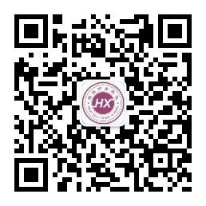 中职学校专业名称本科院校专业名称招生计划数招生计划数招生计划数招生计划数中职学校专业名称本科院校专业名称小计绍兴衢州台州绍兴护士学校护理绍兴文理学院护理学403055